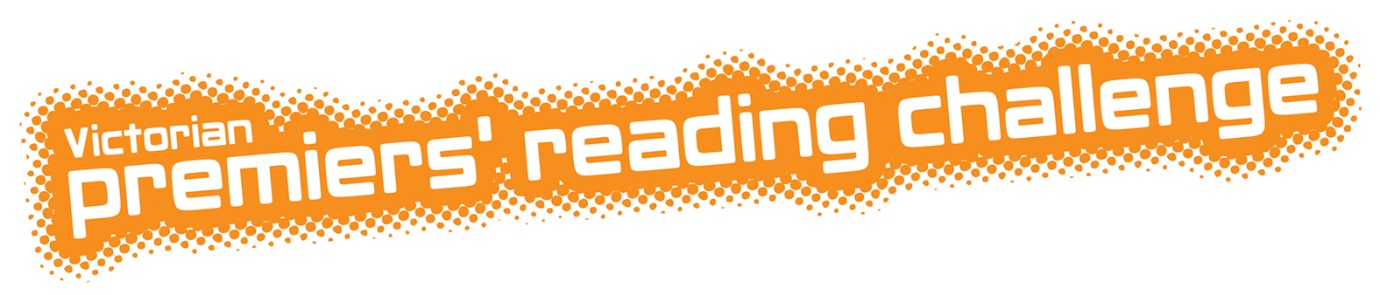 Victorian Premiers’ Reading ChallengeGuidelines for Early Childhood Services Young children ChallengersTo stay up to date with all things PRC please subscribe to the PRC coordinator updates: Victorian Premiers' Reading Challenge coordinator updatesThere are two ways to participate in the Early Childhood Premiers' Reading Challenge. Early Childhood centres are able to register children to participate in the Premiers’ Reading Challenge and receive a certificate without obtaining parental consent.  However if parents would like their child’s name to be included in the online honour roll they will need to show consent by signing the suggested Newsletter text available on the website. Log into http://prcec.education.vic.gov.au/service-registration.html Follow the instructions on this page to create an account. You can then log in to your account to enter the details for each child participating in the Challenge. You can register multiple children at once using the ‘Bulk Upload Template’ (log in to your account to view the template and instructions).  The parent/guardian of a child can register the child online. The child must be a young child who is not yet attending a school or is not of school age. They must keep a record of their reading.Between February and closing date of the challenge* each child must read or have read with them 40 books.  There are lots of suggestions for books on the Challenge book list.Children can read books by themselves of with someone else, for example a parent or guardian, carer, brother or sister, buddy or friend.  This support is important if the child is just learning to read.The Early Childhood Service PRC coordinator must verify the child has read the correct number of books and update their online record to reflect this.  An email will be sent one month before the Challenge finishes to remind the Early Childhood Service PRC coordinator to log in and verify the child’s records.All the information must be completed online before closing date of the challenge.* Please note early childhood services can set their own timelines within the dates advertised on the Challenge website.  Please check with the service. 